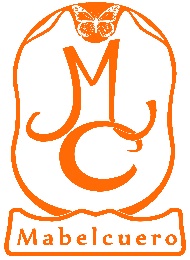 Hola, soy Mabel, del Taller Artesano MabelCuero de Villarejo del Valle. Desde hace 12 años, en nuestro taller han convivido dos oficios: 1 – La Reparación de calzado.2- Diseño y fabricación de artículos de cuero con venta presencial y desde hace un tiempo venta online.En estos momentos, tenemos demasiado volumen de trabajo en las dos líneas de negocio. Por un lado, se han jubilado y prejubilado 3 zapateros en la zona por lo que el volumen de trabajo es muy grande. Se necesita dar servicio a 12 pueblos y hay trabajo para dos personas.Por otro lado, la especialización en los artículos de cuero que realizamos cada vez tiene más demanda y no podemos atender, con la calidad que siempre hemos ofrecido, éstos dos oficios. Por este motivo, hemos tenido que tomar la decisión (y nos ha costado) de poner a la venta toda la maquinaria relacionada con la reparación de calzado * ofrecemos la formación necesaria para aprender el oficio y un apoyo durante los siguientes 6 meses para que tenga la seguridad de poder hacer un buen trabajo* tanto si se queda como si no se queda en la zona, mi intención es facilitar todo lo que posible el aprendizaje de un oficio tradicional como éste.Si alguien quiere aprender, tener su propia profesión y ser su propio jefe puede ponerse en contacto con nosotros en el 610 28 14 87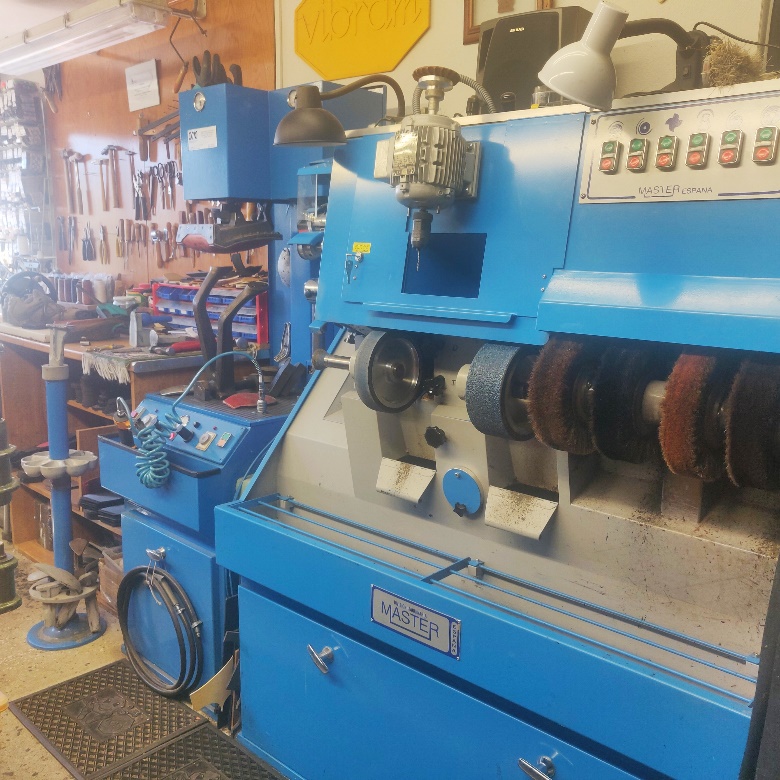 